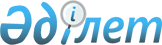 Көкшетау қалалық мәслихатының 2019 жылғы 24 желтоқсандағы № С-40/2 "2020-2022 жылдарға арналған қалалық бюджеті туралы" шешіміне өзгерістер енгізу туралыАқмола облысы Көкшетау қалалық мәслихатының 2020 жылғы 9 сәуірдегі № С-42/2 шешімі. Ақмола облысының Әділет департаментінде 2020 жылғы 9 сәуірде № 7796 болып тіркелді
      2008 жылғы 4 желтоқсандағы Қазақстан Республикасының Бюджет кодексінің 106 бабының 4 тармағына, Қазақстан Республикасының 2001 жылғы 23 қаңтардағы "Қазақстан Республикасындағы жергілікті мемлекеттік басқару және өзін-өзі басқару туралы" Заңының 6 бабының 1 тармағының 1) тармақшасына сәйкес, Көкшетау қалалық мәслихаты ШЕШІМ ҚАБЫЛДАДЫ:
      1. Көкшетау қалалық мәслихатының "2020-2022 жылдарға арналған қалалық бюджеті туралы" 2019 жылғы 24 желтоқсандағы № С-40/2 (Нормативтік құқықтық актілерді мемлекеттік тіркеу тізілімінде № 7632 болып тіркелген, 2020 жылғы 16 қаңтарда Қазақстан Республикасы нормативтік құқықтық актілерінің электрондық түрдегі эталондық бақылау банкінде жарияланған) шешіміне келесі өзгерістер енгізілсін:
      1 тармақ жаңа редакцияда баяндалсын:
      "1. 2020–2022 жылдарға арналған қалалық бюджеті тиісінше 1, 2 және 3–қосымшаларға сәйкес, оның ішінде 2020 жылға келесі көлемдерде бекітілсін:
      1) кірістер – 41 072 589,7 мың теңге, соның ішінде:
      салықтық түсімдер – 19 697 868,0 мың теңге;
      салықтық емес түсімдер – 181 430,0 мың теңге;
      негізгі капиталды сатудан түсетін түсімдер – 1 862 066,0 мың теңге;
      трансферттер түсімі – 19 331 225,7 мың теңге;
      2) шығындар – 76 996 690,1 мың теңге;
      3) таза бюджеттік кредиттеу – 150 956,0 мың теңге, соның ішінде:
      бюджеттік кредиттер – 174 966,0 мың теңге;
      бюджеттік кредиттерді өтеу – 24 010,0 мың теңге;
      4) қаржы активтерімен операциялар бойынша сальдо – 0 теңге, соның ішінде:
      қаржы активтерін сатып алу – 0 теңге;
      5) бюджет тапшылығы (профициті) – - 36 075 056,4 мың теңге;
      6) бюджет тапшылығын қаржыландыру (профицитін пайдалану) – 36 075 056,4 мың теңге мың теңге.";
      4 тармақ жаңа редакцияда баяндалсын:
      "4. Қала бюджетінің шығындарында Станционный кентіне 3 600,0 мың теңге сомасында су тасқынына қарсы іс-шаралар жүргізуге трансферттер және 227 361,0 мың теңге сомасында кент, ауылдық округ бюджетіне бюджеттік субвенциялар қаралғандығы ескерілсін, соның ішінде:
      Краснояр ауылдық округіне 137 447,0 мың теңге сомасында;
      Станционный кентіне 89 914,0 мың теңге сомасында.";
      7 тармақ жаңа редакцияда баяндалсын:
      "7. 2020 жылға 443 514,8 мың теңге сомасында қаланың жергілікті атқарушы органның резерві бекітілсін.";
      көрсетілген шешімнің 1, 2, 3, 4, 5-қосымшалары осы шешімнің 1, 2, 3, 4, 5-қосымшаларына сәйкес жаңа редакцияда баяндалсын.
      2. Осы шешім Ақмола облысының Әділет департаментінде мемлекеттік тіркелген күнінен бастап күшіне енеді және 2020 жылдың 1 қаңтарынан бастап қолданысқа енгізіледі.
      "КЕЛІСІЛДІ" 2020 жылға арналған қалалық бюджет 2021 жылға арналған қалалық бюджеті 2022 жылға арналған қалалық бюджеті 2020 жылға арналған Көкшетау қаласының бюджетiне республикалық бюджеттен нысаналы трансферттер және бюджеттік кредиттер 2020 жылға арналған Көкшетау қаласының бюджетiне облыстық бюджеттен нысаналы трансферттер және бюджеттік кредиттер
					© 2012. Қазақстан Республикасы Әділет министрлігінің «Қазақстан Республикасының Заңнама және құқықтық ақпарат институты» ШЖҚ РМК
				
      Көкшетау қалалық
мәслихаты
сессиясының төрағасы

Р.Макишев

      Көкшетау қалалық
мәслихатының хатшысы

Ж.Абишев

      Көкшетау қаласының әкімдігі
Көкшетау қалалық
мәслихатының
2020 жылғы 09 сәуірдегі
№ С-42/2 шешіміне
1 қосымшаКөкшетау қалалық
мәслихатының
2019 жылғы 24 желтоқсандағы
№ С-40/2 шешіміне
1 қосымша
Санаты
Санаты
Санаты
Санаты
Сома
мың теңге
Сыныбы
Сыныбы
Сыныбы
Сома
мың теңге
Кіші сыныбы
Кіші сыныбы
Сома
мың теңге
Атауы
Сома
мың теңге
1
2
3
4
5
I. Кірістер
41072589,7
1
Салықтық түсімдер
19697868,0
1
01
Табыс салығы
426043,0
2
Жеке табыс салығы
426043,0
1
03
Әлеуметтiк салық
7191677,0
1
Әлеуметтік салық
7191677,0
1
04
Меншiкке салынатын салықтар
1724574,0
1
Мүлiкке салынатын салықтар
943316,0
3
Жер салығы
94829,0
4
Көлiк құралдарына салынатын салық
686429,0
1
05
Тауарларға, жұмыстарға және қызметтерге салынатын iшкi салықтар
9963204,0
2
Акциздер
9613938,0
3
Табиғи және басқа ресурстарды пайдаланғаны үшiн түсетiн түсiмдер
74504,0
4
Кәсiпкерлiк және кәсiби қызметтi жүргiзгенi үшiн алынатын алымдар
253170,0
5
Ойын бизнесіне салық
21592,0
1
07
Басқа да салықтар
285,0
1
Басқа да салықтар
285,0
1
08
Заңдық маңызы бар әрекеттерді жасағаны және (немесе) оған уәкілеттігі бар мемлекеттік органдар немесе лауазымды адамдар құжаттар бергені үшін алынатын міндетті төлемдер
392085,0
1
Мемлекеттік баж
392085,0
2
Салықтық емес түсiмдер
181430,0
2
01
Мемлекеттік меншіктен түсетін кірістер
69028,0
1
Мемлекеттік кәсіпорындардың таза кіріс бөлігінің түсімдері
14197,0
5
Мемлекет меншігіндегі мүлікті жалға беруден түсетін кірістер
45309,0
7
Мемлекеттік бюджеттен берілген несиелер бойынша сыйақылар
9522,0
2
02
Мемлекеттiк бюджеттен қаржыландырылатын мемлекеттiк мекемелердiң тауарларды (жұмыстарды, қызметтердi) өткiзуiнен түсетiн түсiмдер
2195,0
1
Мемлекеттiк бюджеттен қаржыландырылатын мемлекеттiк мекемелердiң тауарларды (жұмыстарды, қызметтердi) өткiзуiнен түсетiн түсiмдер
2195,0
2
04
Мемлекеттік бюджеттен қаржыландырылатын, сондай-ақ Қазақстан Республикасы Ұлттық Банкінің бюджетінен (шығыстар сметасынан) қамтылатын және қаржыландырылатын мемлекеттік мекемелер салатын айыппұлдар, өсімпұлдар, санкциялар, өндіріп алулар
13200,0
1
Мұнай секторы ұйымдарынан және Жәбірленушілерге өтемақы қорына түсетін түсімдерді қоспағанда, мемлекеттік бюджеттен қаржыландырылатын, сондай-ақ Қазақстан Республикасы Ұлттық Банкінің бюджетінен (шығыстар сметасынан) қамтылатын және қаржыландырылатын мемлекеттік мекемелер салатын айыппұлдар, өсімпұлдар, санкциялар, өндіріп алулар
13200,0
2
06
Басқа да салықтық емес түсiмдер
97007,0
1
Басқа да салықтық емес түсiмдер
97007,0
3
Негізгі капиталды сатудан түсетін түсімдер
1862066,0
01
Мемлекеттік мекемелерге бекітілген мемлекеттік мүлікті сату
1432066,0
1
Мемлекеттік мекемелерге бекітілген мемлекеттік мүлікті сату
1432066,0
03
Жердi және материалдық емес активтердi сату
430000,0
1
Жерді сату
250000,0
2
Материалдық емес активтерді сату 
180000,0
4
Трансферттер түсімі
19331225,7
01
Төмен тұрған мемлекеттiк басқару органдарынан трансферттер 
1461,2
3
Аудандық маңызы бар қалалардың, ауылдардың, кенттердің, аулдық округтардың бюджеттерінен трансферттер
1461,2
02
Мемлекеттiк басқарудың жоғары тұрған органдарынан түсетiн трансферттер
19329764,5
2
Облыстық бюджеттен түсетiн трансферттер
19329764,5
Функционалдық топ
Функционалдық топ
Функционалдық топ
Функционалдық топ
Сома
мың теңге
Бюджеттік бағдарламалардың әкімшісі
Бюджеттік бағдарламалардың әкімшісі
Бюджеттік бағдарламалардың әкімшісі
Сома
мың теңге
Бағдарлама
Бағдарлама
Сома
мың теңге
Атауы
Сома
мың теңге
1
2
3
4
5
II. Шығындар
76996690,1
01
Жалпы сипаттағы мемлекеттiк қызметтер 
1508852,8
112
Аудан (облыстық маңызы бар қала) мәслихатының аппараты
23915,4
001
Аудан (облыстық маңызы бар қала) мәслихатының қызметін қамтамасыз ету жөніндегі қызметтер
23915,4
122
Аудан (облыстық маңызы бар қала) әкімінің аппараты
224531,2
001
Аудан (облыстық маңызы бар қала) әкімінің қызметін қамтамасыз ету жөніндегі қызметтер
209598,7
003
Мемлекеттік органның күрделі шығыстары
14932,5
452
Ауданның (облыстық маңызы бар қаланың) қаржы бөлімі
61022,0
001
Ауданның (облыстық маңызы бар қаланың) бюджетін орындау және коммуналдық меншігін басқару саласындағы мемлекеттік саясатты іске асыру жөніндегі қызметтер
42953,0
003
Салық салу мақсатында мүлікті бағалауды жүргізу
7168,0
010
Жекешелендіру, коммуналдық меншікті басқару, жекешелендіруден кейінгі қызмет және осыған байланысты дауларды реттеу
10901,0
453
Ауданның (облыстық маңызы бар қаланың) экономика және бюджеттік жоспарлау бөлімі
35794,0
001
Экономикалық саясатты, мемлекеттік жоспарлау жүйесін қалыптастыру және дамыту саласындағы мемлекеттік саясатты іске асыру жөніндегі қызметтер
35794,0
458
Ауданның (облыстық маңызы бар қаланың) тұрғын үй-коммуналдық шаруашылығы, жолаушылар көлігі және автомобиль жолдары бөлімі
1162504,8
001
Жергілікті деңгейде тұрғын үй-коммуналдық шаруашылығы, жолаушылар көлігі және автомобиль жолдары саласындағы мемлекеттік саясатты іске асыру жөніндегі қызметтер
139904,8
113
Төменгі тұрған бюджеттерге берілетін нысаналы ағымдағы трансферттер
1022600,0
467
Ауданның (облыстық маңызы бар қаланың) құрылыс бөлімі
1085,4
040
Мемлекеттік органдардың объектілерін дамыту
1085,4
02
Қорғаныс
1541775,0
122
Аудан (облыстық маңызы бар қала) әкімінің аппараты
1541775,0
005
Жалпыға бірдей әскери міндетті атқару шеңберіндегі іс-шаралар
34871,0
006
Аудан (облыстық маңызы бар қала) ауқымындағы төтенше жағдайлардың алдын алу және оларды жою
1506904,0
03
Қоғамдық тәртіп, қауіпсіздік, құқықтық, сот, қылмыстық-атқару қызметі
176288,0
458
Ауданның (облыстық маңызы бар қаланың) тұрғын үй-коммуналдық шаруашылығы, жолаушылар көлігі және автомобиль жолдары бөлімі
160020,0
021
Елдi мекендерде жол қозғалысы қауiпсiздiгін қамтамасыз ету
160020,0
499
Ауданның (облыстық маңызы бар қаланың) азаматтық хал актілерін тіркеу бөлімі 
16268,0
001
Жергілікті деңгейде азаматтық хал актілерін тіркеу саласындағы мемлекеттік саясатты іске асыру жөніндегі қызметтер
16268,0
04
Бiлiм беру
15942674,4
464
Ауданның (облыстық маңызы бар қаланың) білім бөлімі
3204607,0
009
Мектепке дейінгі тәрбие мен оқыту ұйымдарының қызметін қамтамасыз ету
605043,0
040
Мектепке дейінгі білім беру ұйымдарында мемлекеттік білім беру тапсырысын іске асыруға
2599564,0
467
Ауданның (облыстық маңызы бар қаланың) құрылыс бөлімі
91707,6
037
Мектепке дейiнгi тәрбие және оқыту объектілерін салу және реконструкциялау
91707,6
464
Ауданның (облыстық маңызы бар қаланың) білім бөлімі
8901425,6
003
Жалпы білім беру
8486836,9
006
Балаларға қосымша білім беру
414588,7
465
Ауданның (облыстық маңызы бар қаланың) дене шынықтыру және спорт бөлімі
35715,2
017
Балалар мен жасөспірімдерге спорт бойынша қосымша білім беру
35715,2
467
Ауданның (облыстық маңызы бар қаланың) құрылыс бөлімі
3071586,7
024
Бастауыш, негізгі орта және жалпы орта білім беру объектілерін салу және реконструкциялау
3071586,7
464
Ауданның (облыстық маңызы бар қаланың) білім бөлімі
76475,3
018
Кәсіптік оқытуды ұйымдастыру
76475,3
464
Ауданның (облыстық маңызы бар қаланың) білім бөлімі
561157,0
001
Жергілікті деңгейде білім беру саласындағы мемлекеттік саясатты іске асыру жөніндегі қызметтер
19096,0
005
Ауданның (облыстық маңызы бар қаланың) мемлекеттік білім беру мекемелер үшін оқулықтар мен оқу-әдiстемелiк кешендерді сатып алу және жеткізу
152024,0
007
Аудандық (қалалық) ауқымдағы мектеп олимпиадаларын және мектептен тыс іс-шараларды өткiзу
17265,0
015
Жетім баланы (жетім балаларды) және ата-аналарының қамқорынсыз қалған баланы (балаларды) күтіп-ұстауға қамқоршыларға (қорғаншыларға) ай сайынға ақшалай қаражат төлемі
79847,0
022
Жетім баланы (жетім балаларды) және ата-анасының қамқорлығынсыз қалған баланы (балаларды) асырап алғаны үшін Қазақстан азаматтарына біржолғы ақша қаражатын төлеуге арналған төлемдер
5297,0
029
Балалар мен жасөспірімдердің психикалық денсаулығын зерттеу және халыққа психологиялық-медициналық-педагогикалық консультациялық көмек көрсету
41220,0
067
Ведомстволық бағыныстағы мемлекеттік мекемелер мен ұйымдардың күрделі шығыстары
246408,0
06
Әлеуметтiк көмек және әлеуметтiк қамсыздандыру
1928716,4
451
Ауданның (облыстық маңызы бар қаланың) жұмыспен қамту және әлеуметтік бағдарламалар бөлімі
543740,0
005
Мемлекеттік атаулы әлеуметтік көмек 
543740,0
464
Ауданның (облыстық маңызы бар қаланың) білім бөлімі
23998,0
030
Патронат тәрбиешілерге берілген баланы (балаларды) асырап бағу 
23998,0
451
Ауданның (облыстық маңызы бар қаланың) жұмыспен қамту және әлеуметтік бағдарламалар бөлімі
997100,0
002
Жұмыспен қамту бағдарламасы
175350,4
004
Ауылдық жерлерде тұратын денсаулық сақтау, білім беру, әлеуметтік қамтамасыз ету, мәдениет, спорт және ветеринар мамандарына отын сатып алуға Қазақстан Республикасының заңнамасына сәйкес әлеуметтік көмек көрсету
18814,0
006
Тұрғын үйге көмек көрсету
16200,0
007
Жергілікті өкілетті органдардың шешімі бойынша мұқтаж азаматтардың жекелеген топтарына әлеуметтік көмек
263000,0
010
Үйден тәрбиеленіп оқытылатын мүгедек балаларды материалдық қамтамасыз ету
5017,0
013
Белгіленген тұрғылықты жері жоқ тұлғаларды әлеуметтік бейімдеу
85710,3
014
Мұқтаж азаматтарға үйде әлеуметтiк көмек көрсету
206559,3
017
Оңалтудың жеке бағдарламасына сәйкес мұқтаж мүгедектердi мiндеттi гигиеналық құралдармен қамтамасыз ету, қозғалуға қиындығы бар бірінші топтағы мүгедектерге жеке көмекшінің және есту бойынша мүгедектерге қолмен көрсететiн тіл маманының қызметтерін ұсыну 
172097,0
023
Жұмыспен қамту орталықтарының қызметін қамтамасыз ету
54352,0
451
Ауданның (облыстық маңызы бар қаланың) жұмыспен қамту және әлеуметтік бағдарламалар бөлімі
291876,4
001
Жергілікті деңгейде халық үшін әлеуметтік бағдарламаларды жұмыспен қамтуды қамтамасыз етуді іске асыру саласындағы мемлекеттік саясатты іске асыру жөніндегі қызметтер
74273,0
011
Жәрдемақыларды және басқа да әлеуметтік төлемдерді есептеу, төлеу мен жеткізу бойынша қызметтерге ақы төлеу 
3783,0
021
Мемлекеттік органның күрделі шығыстары
1204,4
050
Қазақстан Республикасында мүгедектердің құқықтарын қамтамасыз етуге және өмір сүру сапасын жақсарту 
115614,0
054
Үкіметтік емес ұйымдарда мемлекеттік әлеуметтік тапсырысты орналастыру
76389,0
067
Ведомстволық бағыныстағы мемлекеттік мекемелер мен ұйымдардың күрделі шығыстары
20613,0
458
Ауданның (облыстық маңызы бар қаланың) тұрғын үй-коммуналдық шаруашылығы, жолаушылар көлігі және автомобиль жолдары бөлімі
72002,0
068
Жергілікті өкілдік органдардың шешімі бойынша қалалық қоғамдық көлікте (таксиден басқа) жеңілдікпен, тегін жол жүру түрінде азаматтардың жекелеген санаттарын әлеуметтік қолдау
72002,0
07
Тұрғын үй-коммуналдық шаруашылық
43378493,2
458
Ауданның (облыстық маңызы бар қаланың) тұрғын үй-коммуналдық шаруашылығы, жолаушылар көлігі және автомобиль жолдары бөлімі
402400,0
002
Мемлекеттiк қажеттiлiктер үшiн жер учаскелерiн алып қою, соның iшiнде сатып алу жолымен алып қою және осыған байланысты жылжымайтын мүлiктi иелiктен айыру
400000,0
031
Кондоминиум объектісіне техникалық паспорттар дайындау
2400,0
467
Ауданның (облыстық маңызы бар қаланың) құрылыс бөлімі
39570983,7
003
Коммуналдық тұрғын үй қорының тұрғын үйін жобалау және (немесе) салу, реконструкциялау
37845633,5
004
Инженерлік-коммуникациялық инфрақұрылымды жобалау, дамыту және (немесе) жайластыру
1725350,2
479
Ауданның (облыстық маңызы бар қаланың) тұрғын үй инспекциясы бөлімі 
15569,0
001
Жергілікті деңгейде тұрғын үй қоры саласындағы мемлекеттік саясатты іске асыру жөніндегі қызметтер
15569,0
458
Ауданның (облыстық маңызы бар қаланың) тұрғын үй-коммуналдық шаруашылығы, жолаушылар көлігі және автомобиль жолдары бөлімі
200594,0
048
Қаланы және елді мекендерді абаттандыруды дамыту
200594,0
467
Ауданның (облыстық маңызы бар қаланың) құрылыс бөлімі
9398,0
007
Қаланы және елді мекендерді абаттандыруды дамыту
9398,0
458
Ауданның (облыстық маңызы бар қаланың) тұрғын үй-коммуналдық шаруашылығы, жолаушылар көлігі және автомобиль жолдары бөлімі
3179548,5
015
Елдi мекендердегі көшелердi жарықтандыру
267553,0
016
Елдi мекендердiң санитариясын қамтамасыз ету
1291623,0
017
Жерлеу орындарын ұстау және туыстары жоқ адамдарды жерлеу
11257,0
018
Елдi мекендердi абаттандыру және көгалдандыру
1609115,5
08
Мәдениет, спорт, туризм және ақпараттық кеңістiк
856455,3
455
Ауданның (облыстық маңызы бар қаланың) мәдениет және тілдерді дамыту бөлімі
180306,0
003
Мәдени-демалыс жұмысын қолдау
180306,0
467
Ауданның (облыстық маңызы бар қаланың) құрылыс бөлімі
105202,0
011
Мәдениет объектілерін дамыту
105202,0
465
Ауданның (облыстық маңызы бар қаланың) дене шынықтыру және спорт бөлімі
58057,9
001
Жергілікті деңгейде дене шынықтыру және спорт саласындағы мемлекеттік саясатты іске асыру жөніндегі қызметтер
16626,9
006
Аудандық (облыстық маңызы бар қаланың) деңгейде спорттық жарыстар өткiзу
7582,0
007
Әртүрлi спорт түрлерi бойынша аудан (облыстық маңызы бар қала) құрама командаларының мүшелерiн дайындау және олардың облыстық спорт жарыстарына қатысуы
33849,0
455
Ауданның (облыстық маңызы бар қаланың) мәдениет және тілдерді дамыту бөлімі
154248,2
006
Аудандық (қалалық) кiтапханалардың жұмыс iстеуi
117958,4
007
Мемлекеттік тілді және Қазақстан халқының басқа да тілдерін дамыту
36289,8
456
Ауданның (облыстық маңызы бар қаланың) ішкі саясат бөлімі
48260,0
002
Мемлекеттік ақпараттық саясат жүргізу жөніндегі қызметтер
48260,0
455
Ауданның (облыстық маңызы бар қаланың) мәдениет және тілдерді дамыту бөлімі
260600,3
001
Жергілікті деңгейде тілдерді және мәдениетті дамыту саласындағы мемлекеттік саясатты іске асыру жөніндегі қызметтер
19197,3
032
Ведомстволық бағыныстағы мемлекеттік мекемелер мен ұйымдардың күрделі шығыстары
5954,0
113
Төменгі тұрған бюджеттерге берілетін нысаналы ағымдағы трансферттер
235449,0
456
Ауданның (облыстық маңызы бар қаланың) ішкі саясат бөлімі
49780,9
001
Жергілікті деңгейде ақпарат, мемлекеттілікті нығайту және азаматтардың әлеуметтік сенімділігін қалыптастыру саласында мемлекеттік саясатты іске асыру жөніндегі қызметтер
36024,0
003
Жастар саясаты саласында іс-шараларды іске асыру
13756,9
9
Отын-энергетика кешенi және жер қойнауын пайдалану
90000,0
467
Ауданның (облыстық маңызы бар қаланың) құрылыс бөлімі
90000,0
009
Жылу-энергетикалық жүйені дамыту
90000,0
10
Ауыл, су, орман, балық шаруашылығы, ерекше қорғалатын табиғи аумақтар, қоршаған ортаны және жануарлар дүниесін қорғау, жер қатынастары
72618,8
462
Ауданның (облыстық маңызы бар қаланың) ауыл шаруашылығы бөлімі
13072,0
001
Жергілікті деңгейде ауыл шаруашылығы саласындағы мемлекеттік саясатты іске асыру жөніндегі қызметтер
13072,0
473
Ауданның (облыстық маңызы бар қаланың) ветеринария бөлімі
8341,8
001
Жергілікті деңгейде ветеринария саласындағы мемлекеттік саясатты іске асыру жөніндегі қызметтер
5741,8
007
Қаңғыбас иттер мен мысықтарды аулауды және жоюды ұйымдастыру
2200,0
010
Ауыл шаруашылығы жануарларын сәйкестендіру жөніндегі іс-шараларды өткізу
400,0
463
Ауданның (облыстық маңызы бар қаланың) жер қатынастары бөлімі
32889,0
001
Аудан (облыстық маңызы бар қала) аумағында жер қатынастарын реттеу саласындағы мемлекеттік саясатты іске асыру жөніндегі қызметтер
32889,0
453
Ауданның (облыстық маңызы бар қаланың) экономика және бюджеттік жоспарлау бөлімі
18316,0
099
Мамандардың әлеуметтік көмек көрсетуі жөніндегі шараларды іске асыру
18316,0
11
Өнеркәсіп, сәулет, қала құрылысы және құрылыс қызметі
174943,5
467
Ауданның (облыстық маңызы бар қаланың) құрылыс бөлімі
41363,6
001
Жергілікті деңгейде құрылыс саласындағы мемлекеттік саясатты іске асыру жөніндегі қызметтер
41363,6
468
Ауданның (облыстық маңызы бар қаланың) сәулет және қала құрылысы бөлімі
133579,9
001
Жергілікті деңгейде сәулет және қала құрылысы саласындағы мемлекеттік саясатты іске асыру жөніндегі қызметтер
23943,9
003
Аудан аумағында қала құрылысын дамыту схемаларын және елді мекендердің бас жоспарларын әзірлеу
107761,0
004
Мемлекеттік органның күрделі шығыстары
1875,0
12
Көлiк және коммуникация
3024646,9
458
Ауданның (облыстық маңызы бар қаланың) тұрғын үй-коммуналдық шаруашылығы, жолаушылар көлігі және автомобиль жолдары бөлімі
3024646,9
022
Көлік инфрақұрылымын дамыту
1001819,0
023
Автомобиль жолдарының жұмыс істеуін қамтамасыз ету
1319424,0
045
Аудандық маңызы бар автомобиль жолдарын және елді мекендердің көшелерін күрделі және орташа жөндеу
5909,9
051
Көлiк инфрақұрылымының басым жобаларын іске асыру
458293,0
037
Әлеуметтік маңызы бар қалалық (ауылдық), қала маңындағы және ауданішілік қатынастар бойынша жолаушылар тасымалдарын субсидиялау
239201,0
13
Басқалар
2806035,4
469
Ауданның (облыстық маңызы бар қаланың) кәсіпкерлік бөлімі
18524,0
001
Жергілікті деңгейде кәсіпкерлікті дамыту саласындағы мемлекеттік саясатты іске асыру жөніндегі қызметтер
17900,0
003
Кәсіпкерлік қызметті қолдау
624,0
452
Ауданның (облыстық маңызы бар қаланың) қаржы бөлімі
443514,8
012
Ауданның (облыстық маңызы бар қаланың) жергілікті атқарушы органының резерві 
443514,8
458
Ауданның (облыстық маңызы бар қаланың) тұрғын үй-коммуналдық шаруашылығы, жолаушылар көлігі және автомобиль жолдары бөлімі
759079,0
043
Өңірлерді дамытудың 2025 жылға дейінгі мемлекеттік бағдарламасы шеңберінде инженерлік инфрақұрылымды дамыту
759079,0
467
Ауданның (облыстық маңызы бар қаланың) құрылыс бөлімі
1584917,6
077
Өңірлерді дамытудың 2025 жылға дейінгі мемлекеттік бағдарламасы шеңберінде инженерлік инфрақұрылымды дамыту
769616,0
079
"Ауыл -Ел бесігі" жобасы щеңберінде ауылдық елді мекендердегі әлеуметтік және инфрақұрылымдарды дамыту
815301,6
14
Борышқа қызмет көрсету
9522,0
452
Ауданның (облыстық маңызы бар қаланың) қаржы бөлімі
9522,0
013
Жергілікті атқарушы органдардың облыстық бюджеттен қарыздар бойынша сыйақылар мен өзге де төлемдерді төлеу бойынша борышына қызмет көрсету
9522,0
15
Трансферттер
5485668,4
452
Ауданның (облыстық маңызы бар қаланың) қаржы бөлімі
5485668,4
006
Пайдаланылмаған (толық пайдаланылмаған) нысаналы трансферттерді қайтару
32132,2
007
Бюджеттік алып қоюлар
4453318,0
038
Субвенциялар
227361,0
054
Қазақстан Республикасының Ұлттық қорынан берілетін нысаналы трансферт есебінен республикалық бюджеттен бөлінген пайдаланылмаған (түгел пайдаланылмаған) нысаналы трансферттердің сомасын қайтару
772857,2
III. Таза бюджеттік кредиттеу:
150956,0
Бюджеттік кредиттер
174966,0
10
Ауыл, су, орман, балық шаруашылығы, ерекше қорғалатын табиғи аумақтар, қоршаған ортаны және жануарлар дүниесін қорғау, жер қатынастары
174966,0
453
Ауданның (облыстық маңызы бар қаланың) экономика және бюджеттік жоспарлау бөлімі
174966,0
006
Мамандарды әлеуметтік қолдау шараларын іске асыру үшін берілетін бюджеттік кредиттер
174966,0
Сыныбы
Сыныбы
Сыныбы
Ішкі сыныбы
Ішкі сыныбы
5
Бюджеттік кредиттерді өтеу
24010,0
01
Бюджеттік кредиттерді өтеу
24010,0
1
Мемлекеттік бюджеттен берілген бюджеттік кредиттерді өтеу
24010,0
IV. Қаржы активтерімен операциялар бойынша сальдо
0,0
қаржы активтерін сатып алу
0,0
V. Бюджет тапшылығы (профициті)
-36075056,4
VI. Бюджет тапшылығын қаржыландыру (профицитін пайдалану)
36075056,4Көкшетау қалалық
мәслихатының
2020 жылғы 09 сәуірдегі
№ С-42/2 шешіміне
2 қосымшаКөкшетау қалалық
мәслихатының
2019 жылғы 24 желтоқсандағы
№ С-40/2 шешіміне
2 қосымша
Санаты
Санаты
Санаты
Санаты
Сома
мың теңге
Сыныбы
Сыныбы
Сыныбы
Сома
мың теңге
Кіші сыныбы
Кіші сыныбы
Сома
мың теңге
Атауы
Сома
мың теңге
1
2
3
4
5
I. Кірістер
27271218,0
1
Салықтық түсімдер
21336674,0
1
01
Табыс салығы
506559,0
2
Жеке табыс салығы
506559,0
1
03
Әлеуметтiк салық
8023178,0
1
Әлеуметтік салық
8023178,0
1
04
Меншiкке салынатын салықтар
1892048,0
1
Мүлiкке салынатын салықтар
1003915,0
3
Жер салығы
100518,0
4
Көлiк құралдарына салынатын салық
787615,0
1
05
Тауарларға, жұмыстарға және қызметтерге салынатын iшкi салықтар
10464587,0
2
Акциздер
10094365,0
3
Табиғи және басқа ресурстарды пайдаланғаны үшiн түсетiн түсiмдер
78974,0
4
Кәсiпкерлiк және кәсiби қызметтi жүргiзгенi үшiн алынатын алымдар
268360,0
5
Ойын бизнесіне салық
22888,0
1
07
Басқа да салықтар
302,0
1
Басқа да салықтар
302,0
1
08
Заңдық маңызы бар әрекеттерді жасағаны және (немесе) оған уәкілеттігі бар мемлекеттік органдар немесе лауазымды адамдар құжаттар бергені үшін алынатын міндетті төлемдер
450000,0
1
Мемлекеттік баж
450000,0
2
Салықтық емес түсiмдер
181410,0
2
01
Мемлекеттік меншіктен түсетін кірістер
62264,0
1
Мемлекеттік кәсіпорындардың таза кіріс бөлігінің түсімдері
15184,0
5
Мемлекет меншігіндегі мүлікті жалға беруден түсетін кірістер
47080,0
2
02
Мемлекеттiк бюджеттен қаржыландырылатын мемлекеттiк мекемелердiң тауарларды (жұмыстарды, қызметтердi) өткiзуiнен түсетiн түсiмдер
2327,0
1
Мемлекеттiк бюджеттен қаржыландырылатын мемлекеттiк мекемелердiң тауарларды (жұмыстарды, қызметтердi) өткiзуiнен түсетiн түсiмдер
2327,0
2
04
Мемлекеттік бюджеттен қаржыландырылатын, сондай-ақ Қазақстан Республикасы Ұлттық Банкінің бюджетінен (шығыстар сметасынан) қамтылатын және қаржыландырылатын мемлекеттік мекемелер салатын айыппұлдар, өсімпұлдар, санкциялар, өндіріп алулар
13992,0
1
Мұнай секторы ұйымдарынан және Жәбірленушілерге өтемақы қорына түсетін түсімдерді қоспағанда, мемлекеттік бюджеттен қаржыландырылатын, сондай-ақ Қазақстан Республикасы Ұлттық Банкінің бюджетінен (шығыстар сметасынан) қамтылатын және қаржыландырылатын мемлекеттік мекемелер салатын айыппұлдар, өсімпұлдар, санкциялар, өндіріп алулар
13992,0
2
06
Басқа да салықтық емес түсiмдер
102827,0
1
Басқа да салықтық емес түсiмдер
102827,0
3
Негізгі капиталды сатудан түсетін түсімдер
2119318,0
01
Мемлекеттік мекемелерге бекітілген мемлекеттік мүлікті сату
1649318,0
1
Мемлекеттік мекемелерге бекітілген мемлекеттік мүлікті сату
1649318,0
03
Жердi және материалдық емес активтердi сату
470000,0
1
Жерді сату
280000,0
2
Материалдық емес активтерді сату 
190000,0
4
Трансферттер түсімі
3633816,0
02
Мемлекеттiк басқарудың жоғары тұрған органдарынан түсетiн трансферттер
3633816,0
2
Облыстық бюджеттен түсетiн трансферттер
3633816,0
Функционалдық топ
Функционалдық топ
Функционалдық топ
Функционалдық топ
Сома
мың теңге
Бюджеттік бағдарламалардың әкімшісі
Бюджеттік бағдарламалардың әкімшісі
Бюджеттік бағдарламалардың әкімшісі
Сома
мың теңге
Бағдарлама
Бағдарлама
Сома
мың теңге
Атауы
Сома
мың теңге
1
2
3
4
5
II. Шығындар
25613623,0
01
Жалпы сипаттағы мемлекеттiк қызметтер 
357296,0
112
Аудан (облыстық маңызы бар қала) мәслихатының аппараты
22332,0
001
Аудан (облыстық маңызы бар қала) мәслихатының қызметін қамтамасыз ету жөніндегі қызметтер
22332,0
122
Аудан (облыстық маңызы бар қала) әкімінің аппараты
187957,0
001
Аудан (облыстық маңызы бар қала) әкімінің қызметін қамтамасыз ету жөніндегі қызметтер
187957,0
452
Ауданның (облыстық маңызы бар қаланың) қаржы бөлімі
61650,0
001
Ауданның (облыстық маңызы бар қаланың) бюджетін орындау және коммуналдық меншігін басқару саласындағы мемлекеттік саясатты іске асыру жөніндегі қызметтер 
42080,0
003
Салық салу мақсатында мүлікті бағалауды жүргізу
7670,0
010
Жекешелендіру, коммуналдық меншікті басқару, жекешелендіруден кейінгі қызмет және осыған байланысты дауларды реттеу
11900,0
453
Ауданның (облыстық маңызы бар қаланың) экономика және бюджеттік жоспарлау бөлімі
35872,0
001
Экономикалық саясатты, мемлекеттік жоспарлау жүйесін қалыптастыру және дамыту саласындағы мемлекеттік саясатты іске асыру жөніндегі қызметтер
35872,0
458
Ауданның (облыстық маңызы бар қаланың) тұрғын үй-коммуналдық шаруашылығы, жолаушылар көлігі және автомобиль жолдары бөлімі
49485,0
001
Жергілікті деңгейде тұрғын үй-коммуналдық шаруашылығы, жолаушылар көлігі және автомобиль жолдары саласындағы мемлекеттік саясатты іске асыру жөніндегі қызметтер
49485,0
02
Қорғаныс
40193,0
122
Аудан (облыстық маңызы бар қала) әкімінің аппараты
40193,0
005
Жалпыға бірдей әскери міндетті атқару шеңберіндегі іс-шаралар
35193,0
006
Аудан (облыстық маңызы бар қала) ауқымындағы төтенше жағдайлардың алдын алу және оларды жою
5000,0
03
Қоғамдық тәртіп, қауіпсіздік, құқықтық, сот, қылмыстық-атқару қызметі
135300,0
458
Ауданның (облыстық маңызы бар қаланың) тұрғын үй-коммуналдық шаруашылығы, жолаушылар көлігі және автомобиль жолдары бөлімі
119033,0
021
Елдi мекендерде жол қозғалысы қауiпсiздiгін қамтамасыз ету
119033,0
499
Ауданның (облыстық маңызы бар қаланың) азаматтық хал актілерін тіркеу бөлімі 
16267,0
001
Жергілікті деңгейде азаматтық хал актілерін тіркеу саласындағы мемлекеттік саясатты іске асыру жөніндегі қызметтер
16267,0
04
Бiлiм беру
10789792,0
464
Ауданның (облыстық маңызы бар қаланың) білім бөлімі
3183798,0
009
Мектепке дейінгі тәрбие мен оқыту ұйымдарының қызметін қамтамасыз ету
245853,0
040
Мектепке дейінгі білім беру ұйымдарында мемлекеттік білім беру тапсырысын іске асыруға
2937945,0
467
Ауданның (облыстық маңызы бар қаланың) құрылыс бөлімі
723745,0
037
Мектепке дейiнгi тәрбие және оқыту объектілерін салу және реконструкциялау
723745,0
464
Ауданның (облыстық маңызы бар қаланың) білім бөлімі
4827309,5
003
Жалпы білім беру
4509408,5
006
Балаларға қосымша білім беру
317901,0
465
Ауданның (облыстық маңызы бар қаланың) дене шынықтыру және спорт бөлімі
35331,0
017
Балалар мен жасөспірімдерге спорт бойынша қосымша білім беру
35331,0
467
Ауданның (облыстық маңызы бар қаланың) құрылыс бөлімі
1521236,5
024
Бастауыш, негізгі орта және жалпы орта білім беру объектілерін салу және реконструкциялау
1521236,5
464
Ауданның (облыстық маңызы бар қаланың) білім бөлімі
61484,0
018
Кәсіптік оқытуды ұйымдастыру
61484,0
464
Ауданның (облыстық маңызы бар қаланың) білім бөлімі
436888,0
001
Жергілікті деңгейде білім беру саласындағы мемлекеттік саясатты іске асыру жөніндегі қызметтер
19372,0
004
Ауданның (облыстық маңызы бар қаланың) мемлекеттік білім беру мекемелерінде білім беру жүйесін ақпараттандыру
5364,0
005
Ауданның (облыстық маңызы бар қаланың) мемлекеттік білім беру мекемелер үшін оқулықтар мен оқу-әдiстемелiк кешендерді сатып алу және жеткізу
156585,0
007
Аудандық (қалалық) ауқымдағы мектеп олимпиадаларын және мектептен тыс іс-шараларды өткiзу
17783,0
015
Жетім баланы (жетім балаларды) және ата-аналарының қамқорынсыз қалған баланы (балаларды) күтіп-ұстауға қамқоршыларға (қорғаншыларға) ай сайынға ақшалай қаражат төлемі
72524,0
022
Жетім баланы (жетім балаларды) және ата-анасының қамқорлығынсыз қалған баланы (балаларды) асырап алғаны үшін Қазақстан азаматтарына біржолғы ақша қаражатын төлеуге арналған төлемдер
8239,0
029
Балалар мен жасөспірімдердің психикалық денсаулығын зерттеу және халыққа психологиялық-медициналық-педагогикалық консультациялық көмек көрсету
27675,0
067
Ведомстволық бағыныстағы мемлекеттік мекемелер мен ұйымдардың күрделі шығыстары
129346,0
06
Әлеуметтiк көмек және әлеуметтiк қамсыздандыру
1277123,0
451
Ауданның (облыстық маңызы бар қаланың) жұмыспен қамту және әлеуметтік бағдарламалар бөлімі
55000,0
005
Мемлекеттік атаулы әлеуметтік көмек 
55000,0
464
Ауданның (облыстық маңызы бар қаланың) білім бөлімі
22177,0
030
Патронат тәрбиешілерге берілген баланы (балаларды) асырап бағу 
22177,0
451
Ауданның (облыстық маңызы бар қаланың) жұмыспен қамту және әлеуметтік бағдарламалар бөлімі
936089,0
002
Жұмыспен қамту бағдарламасы
89040,0
004
Ауылдық жерлерде тұратын денсаулық сақтау, білім беру, әлеуметтік қамтамасыз ету, мәдениет, спорт және ветеринар мамандарына отын сатып алуға Қазақстан Республикасының заңнамасына сәйкес әлеуметтік көмек көрсету
19378,0
006
Тұрғын үйге көмек көрсету
16200,0
007
Жергілікті өкілетті органдардың шешімі бойынша мұқтаж азаматтардың жекелеген топтарына әлеуметтік көмек
286422,0
010
Үйден тәрбиеленіп оқытылатын мүгедек балаларды материалдық қамтамасыз ету
5168,0
013
Белгіленген тұрғылықты жері жоқ тұлғаларды әлеуметтік бейімдеу
77521,0
014
Мұқтаж азаматтарға үйде әлеуметтiк көмек көрсету
167216,0
017
Оңалтудың жеке бағдарламасына сәйкес мұқтаж мүгедектердi мiндеттi гигиеналық құралдармен қамтамасыз ету, қозғалуға қиындығы бар бірінші топтағы мүгедектерге жеке көмекшінің және есту бойынша мүгедектерге қолмен көрсететiн тіл маманының қызметтерін ұсыну 
225573,0
023
Жұмыспен қамту орталықтарының қызметін қамтамасыз ету
49571,0
451
Ауданның (облыстық маңызы бар қаланың) жұмыспен қамту және әлеуметтік бағдарламалар бөлімі
143857,0
001
Жергілікті деңгейде халық үшін әлеуметтік бағдарламаларды жұмыспен қамтуды қамтамасыз етуді іске асыру саласындағы мемлекеттік саясатты іске асыру жөніндегі қызметтер 
73470,0
011
Жәрдемақыларды және басқа да әлеуметтік төлемдерді есептеу, төлеу мен жеткізу бойынша қызметтерге ақы төлеу 
4209,0
050
Қазақстан Республикасында мүгедектердің құқықтарын қамтамасыз етуге және өмір сүру сапасын жақсарту 
24050,0
054
Үкіметтік емес ұйымдарда мемлекеттік әлеуметтік тапсырысты орналастыру
11515,0
067
Ведомстволық бағыныстағы мемлекеттік мекемелер мен ұйымдардың күрделі шығыстары
30613,0
458
Ауданның (облыстық маңызы бар қаланың) тұрғын үй-коммуналдық шаруашылығы, жолаушылар көлігі және автомобиль жолдары бөлімі
120000,0
068
Жергілікті өкілдік органдардың шешімі бойынша қалалық қоғамдық көлікте (таксиден басқа) жеңілдікпен, тегін жол жүру түрінде азаматтардың жекелеген санаттарын әлеуметтік қолдау
120000,0
07
Тұрғын үй-коммуналдық шаруашылық
1956196,0
458
Ауданның (облыстық маңызы бар қаланың) тұрғын үй-коммуналдық шаруашылығы, жолаушылар көлігі және автомобиль жолдары бөлімі
2400,0
031
Кондоминиум объектісіне техникалық паспорттар дайындау
2400,0
467
Ауданның (облыстық маңызы бар қаланың) құрылыс бөлімі
195934,0
004
Инженерлік-коммуникациялық инфрақұрылымды жобалау, дамыту және (немесе) жайластыру
195934,0
479
Ауданның (облыстық маңызы бар қаланың) тұрғын үй инспекциясы бөлімі 
14483,0
001
Жергілікті деңгейде тұрғын үй қоры саласындағы мемлекеттік саясатты іске асыру жөніндегі қызметтер
14483,0
458
Ауданның (облыстық маңызы бар қаланың) тұрғын үй-коммуналдық шаруашылығы, жолаушылар көлігі және автомобиль жолдары бөлімі
1743379,0
048
Қаланы және елді мекендерді абаттандыруды дамыту
179720,0
015
Елдi мекендердегі көшелердi жарықтандыру
213508,0
016
Елдi мекендердiң санитариясын қамтамасыз ету
906331,0
017
Жерлеу орындарын ұстау және туыстары жоқ адамдарды жерлеу
11654,0
018
Елдi мекендердi абаттандыру және көгалдандыру
432166,0
08
Мәдениет, спорт, туризм және ақпараттық кеңістiк
496121,0
455
Ауданның (облыстық маңызы бар қаланың) мәдениет және тілдерді дамыту бөлімі
174014,0
003
Мәдени-демалыс жұмысын қолдау
174014,0
465
Ауданның (облыстық маңызы бар қаланың) дене шынықтыру және спорт бөлімі
58353,0
001
Жергілікті деңгейде дене шынықтыру және спорт саласындағы мемлекеттік саясатты іске асыру жөніндегі қызметтер
16657,0
006
Аудандық (облыстық маңызы бар қаланың) деңгейде спорттық жарыстар өткiзу
7847,0
007
Әртүрлi спорт түрлерi бойынша аудан (облыстық маңызы бар қала) құрама командаларының мүшелерiн дайындау және олардың облыстық спорт жарыстарына қатысуы
33849,0
455
Ауданның (облыстық маңызы бар қаланың) мәдениет және тілдерді дамыту бөлімі
139709,0
006
Аудандық (қалалық) кiтапханалардың жұмыс iстеуi
102566,0
007
Мемлекеттік тілді және Қазақстан халқының басқа да тілдерін дамыту
37143,0
456
Ауданның (облыстық маңызы бар қаланың) ішкі саясат бөлімі
48260,0
002
Мемлекеттік ақпараттық саясат жүргізу жөніндегі қызметтер
48260,0
455
Ауданның (облыстық маңызы бар қаланың) мәдениет және тілдерді дамыту бөлімі
24619,0
001
Жергілікті деңгейде тілдерді және мәдениетті дамыту саласындағы мемлекеттік саясатты іске асыру жөніндегі қызметтер
18665,0
032
Ведомстволық бағыныстағы мемлекеттік мекемелер мен ұйымдардың күрделі шығыстары
5954,0
456
Ауданның (облыстық маңызы бар қаланың) ішкі саясат бөлімі
51166,0
001
Жергілікті деңгейде ақпарат, мемлекеттілікті нығайту және азаматтардың әлеуметтік сенімділігін қалыптастыру саласында мемлекеттік саясатты іске асыру жөніндегі қызметтер
37015,0
003
Жастар саясаты саласында іс-шараларды іске асыру
14151,0
10
Ауыл, су, орман, балық шаруашылығы, ерекше қорғалатын табиғи аумақтар, қоршаған ортаны және жануарлар дүниесін қорғау, жер қатынастары
72159,0
462
Ауданның (облыстық маңызы бар қаланың) ауыл шаруашылығы бөлімі
12446,0
001
Жергілікті деңгейде ауыл шаруашылығы саласындағы мемлекеттік саясатты іске асыру жөніндегі қызметтер
12446,0
463
Ауданның (облыстық маңызы бар қаланың) жер қатынастары бөлімі
32988,0
001
Аудан (облыстық маңызы бар қала) аумағында жер қатынастарын реттеу саласындағы мемлекеттік саясатты іске асыру жөніндегі қызметтер
32988,0
453
Ауданның (облыстық маңызы бар қаланың) экономика және бюджеттік жоспарлау бөлімі
26725,0
099
Мамандардың әлеуметтік көмек көрсетуі жөніндегі шараларды іске асыру
26725,0
11
Өнеркәсіп, сәулет, қала құрылысы және құрылыс қызметі
117195,0
467
Ауданның (облыстық маңызы бар қаланың) құрылыс бөлімі
41334,0
001
Жергілікті деңгейде құрылыс саласындағы мемлекеттік саясатты іске асыру жөніндегі қызметтер
41334,0
468
Ауданның (облыстық маңызы бар қаланың) сәулет және қала құрылысы бөлімі
75861,0
001
Жергілікті деңгейде сәулет және қала құрылысы саласындағы мемлекеттік саясатты іске асыру жөніндегі қызметтер
23961,0
003
Аудан аумағында қала құрылысын дамыту схемаларын және елді мекендердің бас жоспарларын әзірлеу
51900,0
12
Көлiк және коммуникация
2075248,0
458
Ауданның (облыстық маңызы бар қаланың) тұрғын үй-коммуналдық шаруашылығы, жолаушылар көлігі және автомобиль жолдары бөлімі
2075248,0
022
Көлік инфрақұрылымын дамыту
1478147,0
023
Автомобиль жолдарының жұмыс істеуін қамтамасыз ету
589483,0
045
Аудандық маңызы бар автомобиль жолдарын және елді мекендердің көшелерін күрделі және орташа жөндеу
7618,0
13
Басқалар
2177563,0
469
Ауданның (облыстық маңызы бар қаланың) кәсіпкерлік бөлімі
17308,0
001
Жергілікті деңгейде кәсіпкерлікті дамыту саласындағы мемлекеттік саясатты іске асыру жөніндегі қызметтер
16663,0
003
Кәсіпкерлік қызметті қолдау
645,0
452
Ауданның (облыстық маңызы бар қаланың) қаржы бөлімі
400000,0
012
Ауданның (облыстық маңызы бар қаланың) жергілікті атқарушы органының резерві 
400000,0
467
Ауданның (облыстық маңызы бар қаланың) құрылыс бөлімі
1760255,0
077
Өңірлерді дамытудың 2025 жылға дейінгі мемлекеттік бағдарламасы шеңберінде инженерлік инфрақұрылымды дамыту
1339000,0
079
"Ауыл -Ел бесігі" жобасы щеңберінде ауылдық елді мекендердегі әлеуметтік және инженерлік инфрақұрылымдарды дамыту
421255,0
15
Трансферттер
6119437,0
452
Ауданның (облыстық маңызы бар қаланың) қаржы бөлімі
6119437,0
007
Бюджеттік алып қоюлар
5958454,0
038
Субвенциялар
160983,0
V. Бюджет тапшылығы (профициті)
1657595,0
VI. Бюджет тапшылығын қаржыландыру (профицитін пайдалану)
-1657595,0Көкшетау қалалық
мәслихатының
2020 жылғы 09 сәуірдегі
№ С-42/2 шешіміне
3 қосымшаКөкшетау қалалық
мәслихатының
2019 жылғы 24 желтоқсандағы
№ С-40/2 шешіміне
3 қосымша
Санаты
Санаты
Санаты
Санаты
Сома
мың теңге
Сыныбы
Сыныбы
Сыныбы
Сома
мың теңге
Кіші сыныбы
Кіші сыныбы
Сома
мың теңге
Атауы
Сома
мың теңге
1
2
3
4
5
I. Кірістер
25651959,0
1
Салықтық түсімдер
22326018,0
1
01
Табыс салығы
536952,0
2
Жеке табыс салығы
536952,0
1
03
Әлеуметтiк салық
8415540,0
1
Әлеуметтік салық
8415540,0
1
04
Меншiкке салынатын салықтар
2005572,0
1
Мүлiкке салынатын салықтар
1064150,0
3
Жер салығы
106550,0
4
Көлiк құралдарына салынатын салық
834872,0
1
05
Тауарларға, жұмыстарға және қызметтерге салынатын iшкi салықтар
10890634,0
2
Акциздер
10498198,0
3
Табиғи және басқа ресурстарды пайдаланғаны үшiн түсетiн түсiмдер
83713,0
4
Кәсiпкерлiк және кәсiби қызметтi жүргiзгенi үшiн алынатын алымдар
284462,0
5
Ойын бизнесіне салық
24261,0
1
07
Басқа да салықтар
320,0
1
Басқа да салықтар
320,0
1
08
Заңдық маңызы бар әрекеттерді жасағаны және (немесе) оған уәкілеттігі бар мемлекеттік органдар немесе лауазымды адамдар құжаттар бергені үшін алынатын міндетті төлемдер
477000,0
1
Мемлекеттік баж
477000,0
2
Салықтық емес түсiмдер
191476,0
2
01
Мемлекеттік меншіктен түсетін кірістер
65181,0
1
Мемлекеттік кәсіпорындардың таза кіріс бөлігінің түсімдері
16249,0
5
Мемлекет меншігіндегі мүлікті жалға беруден түсетін кірістер
48932,0
2
02
Мемлекеттiк бюджеттен қаржыландырылатын мемлекеттiк мекемелердiң тауарларды (жұмыстарды, қызметтердi) өткiзуiнен түсетiн түсiмдер
2466,0
1
Мемлекеттiк бюджеттен қаржыландырылатын мемлекеттiк мекемелердiң тауарларды (жұмыстарды, қызметтердi) өткiзуiнен түсетiн түсiмдер
2466,0
2
04
Мемлекеттік бюджеттен қаржыландырылатын, сондай-ақ Қазақстан Республикасы Ұлттық Банкінің бюджетінен (шығыстар сметасынан) қамтылатын және қаржыландырылатын мемлекеттік мекемелер салатын айыппұлдар, өсімпұлдар, санкциялар, өндіріп алулар
14832,0
1
Мұнай секторы ұйымдарынан және Жәбірленушілерге өтемақы қорына түсетін түсімдерді қоспағанда, мемлекеттік бюджеттен қаржыландырылатын, сондай-ақ Қазақстан Республикасы Ұлттық Банкінің бюджетінен (шығыстар сметасынан) қамтылатын және қаржыландырылатын мемлекеттік мекемелер салатын айыппұлдар, өсімпұлдар, санкциялар, өндіріп алулар
14832,0
2
06
Басқа да салықтық емес түсiмдер
108997,0
1
Басқа да салықтық емес түсiмдер
108997,0
3
Негізгі капиталды сатудан түсетін түсімдер
1420109,0
01
Мемлекеттік мекемелерге бекітілген мемлекеттік мүлікті сату
920109,0
1
Мемлекеттік мекемелерге бекітілген мемлекеттік мүлікті сату
920109,0
03
Жердi және материалдық емес активтердi сату
500000,0
1
Жерді сату
300000,0
2
Материалдық емес активтерді сату 
200000,0
4
Трансферттер түсімі
1714356,0
02
Мемлекеттiк басқарудың жоғары тұрған органдарынан түсетiн трансферттер
1714356,0
2
Облыстық бюджеттен түсетiн трансферттер
1714356,0
Функционалдық топ
Функционалдық топ
Функционалдық топ
Функционалдық топ
Сома
мың теңге
Бюджеттік бағдарламалардың әкімшісі
Бюджеттік бағдарламалардың әкімшісі
Бюджеттік бағдарламалардың әкімшісі
Сома
мың теңге
Бағдарлама
Бағдарлама
Сома
мың теңге
Атауы
Сома
мың теңге
1
2
3
4
5
II. Шығындар
24679165,0
01
Жалпы сипаттағы мемлекеттiк қызметтер 
359354,0
112
Аудан (облыстық маңызы бар қала) мәслихатының аппараты
22440,0
001
Аудан (облыстық маңызы бар қала) мәслихатының қызметін қамтамасыз ету жөніндегі қызметтер
22440,0
122
Аудан (облыстық маңызы бар қала) әкімінің аппараты
188412,0
001
Аудан (облыстық маңызы бар қала) әкімінің қызметін қамтамасыз ету жөніндегі қызметтер
188412,0
452
Ауданның (облыстық маңызы бар қаланың) қаржы бөлімі
62379,0
001
Ауданның (облыстық маңызы бар қаланың) бюджетін орындау және коммуналдық меншігін басқару саласындағы мемлекеттік саясатты іске асыру жөніндегі қызметтер
42272,0
003
Салық салу мақсатында мүлікті бағалауды жүргізу
8207,0
010
Жекешелендіру, коммуналдық меншікті басқару, жекешелендіруден кейінгі қызмет және осыған байланысты дауларды реттеу
11900,0
453
Ауданның (облыстық маңызы бар қаланың) экономика және бюджеттік жоспарлау бөлімі
36255,0
001
Экономикалық саясатты, мемлекеттік жоспарлау жүйесін қалыптастыру және дамыту саласындағы мемлекеттік саясатты іске асыру жөніндегі қызметтер
36255,0
458
Ауданның (облыстық маңызы бар қаланың) тұрғын үй-коммуналдық шаруашылығы, жолаушылар көлігі және автомобиль жолдары бөлімі
49868,0
001
Жергілікті деңгейде тұрғын үй-коммуналдық шаруашылығы, жолаушылар көлігі және автомобиль жолдары саласындағы мемлекеттік саясатты іске асыру жөніндегі қызметтер
49868,0
02
Қорғаныс
40370,0
122
Аудан (облыстық маңызы бар қала) әкімінің аппараты
40370,0
005
Жалпыға бірдей әскери міндетті атқару шеңберіндегі іс-шаралар
35370,0
006
Аудан (облыстық маңызы бар қала) ауқымындағы төтенше жағдайлардың алдын алу және оларды жою
5000,0
03
Қоғамдық тәртіп, қауіпсіздік, құқықтық, сот, қылмыстық-атқару қызметі
135384,0
458
Ауданның (облыстық маңызы бар қаланың) тұрғын үй-коммуналдық шаруашылығы, жолаушылар көлігі және автомобиль жолдары бөлімі
119033,0
021
Елдi мекендерде жол қозғалысы қауiпсiздiгін қамтамасыз ету
119033,0
499
Ауданның (облыстық маңызы бар қаланың) азаматтық хал актілерін тіркеу бөлімі 
16351,0
001
Жергілікті деңгейде азаматтық хал актілерін тіркеу саласындағы мемлекеттік саясатты іске асыру жөніндегі қызметтер
16351,0
04
Бiлiм беру
11459932,0
464
Ауданның (облыстық маңызы бар қаланың) білім бөлімі
3193557,0
009
Мектепке дейінгі тәрбие мен оқыту ұйымдарының қызметін қамтамасыз ету
251385,0
040
Мектепке дейінгі білім беру ұйымдарында мемлекеттік білім беру тапсырысын іске асыруға
2942172,0
464
Ауданның (облыстық маңызы бар қаланың) білім бөлімі
6120758,0
003
Жалпы білім беру
5800411,0
006
Балаларға қосымша білім беру
320347,0
465
Ауданның (облыстық маңызы бар қаланың) дене шынықтыру және спорт бөлімі
35771,0
017
Балалар мен жасөспірімдерге спорт бойынша қосымша білім беру
35771,0
467
Ауданның (облыстық маңызы бар қаланың) құрылыс бөлімі
1604191,0
024
Бастауыш, негізгі орта және жалпы орта білім беру объектілерін салу және реконструкциялау
1604191,0
464
Ауданның (облыстық маңызы бар қаланың) білім бөлімі
62134,0
018
Кәсіптік оқытуды ұйымдастыру
62134,0
464
Ауданның (облыстық маңызы бар қаланың) білім бөлімі
443521,0
001
Жергілікті деңгейде білім беру саласындағы мемлекеттік саясатты іске асыру жөніндегі қызметтер
19593,0
004
Ауданның (облыстық маңызы бар қаланың) мемлекеттік білім беру мекемелерінде білім беру жүйесін ақпараттандыру
5525,0
005
Ауданның (облыстық маңызы бар қаланың) мемлекеттік білім беру мекемелер үшін оқулықтар мен оқу-әдiстемелiк кешендерді сатып алу және жеткізу
161222,0
007
Аудандық (қалалық) ауқымдағы мектеп олимпиадаларын және мектептен тыс іс-шараларды өткiзу
18316,0
015
Жетім баланы (жетім балаларды) және ата-аналарының қамқорынсыз қалған баланы (балаларды) күтіп-ұстауға қамқоршыларға (қорғаншыларға) ай сайынға ақшалай қаражат төлемі
72524,0
022
Жетім баланы (жетім балаларды) және ата-анасының қамқорлығынсыз қалған баланы (балаларды) асырап алғаны үшін Қазақстан азаматтарына біржолғы ақша қаражатын төлеуге арналған төлемдер
8239,0
029
Балалар мен жасөспірімдердің психикалық денсаулығын зерттеу және халыққа психологиялық-медициналық-педагогикалық консультациялық көмек көрсету
27846,0
067
Ведомстволық бағыныстағы мемлекеттік мекемелер мен ұйымдардың күрделі шығыстары
130256,0
06
Әлеуметтiк көмек және әлеуметтiк қамсыздандыру
1250991,0
451
Ауданның (облыстық маңызы бар қаланың) жұмыспен қамту және әлеуметтік бағдарламалар бөлімі
55000,0
005
Мемлекеттік атаулы әлеуметтік көмек 
55000,0
464
Ауданның (облыстық маңызы бар қаланың) білім бөлімі
22177,0
030
Патронат тәрбиешілерге берілген баланы (балаларды) асырап бағу 
22177,0
451
Ауданның (облыстық маңызы бар қаланың) жұмыспен қамту және әлеуметтік бағдарламалар бөлімі
939237,0
002
Жұмыспен қамту бағдарламасы
89844,0
004
Ауылдық жерлерде тұратын денсаулық сақтау, білім беру, әлеуметтік қамтамасыз ету, мәдениет, спорт және ветеринар мамандарына отын сатып алуға Қазақстан Республикасының заңнамасына сәйкес әлеуметтік көмек көрсету
19959,0
006
Тұрғын үйге көмек көрсету
16200,0
007
Жергілікті өкілетті органдардың шешімі бойынша мұқтаж азаматтардың жекелеген топтарына әлеуметтік көмек
286422,0
010
Үйден тәрбиеленіп оқытылатын мүгедек балаларды материалдық қамтамасыз ету
5323,0
013
Белгіленген тұрғылықты жері жоқ тұлғаларды әлеуметтік бейімдеу
77841,0
014
Мұқтаж азаматтарға үйде әлеуметтiк көмек көрсету
168240,0
017
Оңалтудың жеке бағдарламасына сәйкес мұқтаж мүгедектердi мiндеттi гигиеналық құралдармен қамтамасыз ету, қозғалуға қиындығы бар бірінші топтағы мүгедектерге жеке көмекшінің және есту бойынша мүгедектерге қолмен көрсететiн тіл маманының қызметтерін ұсыну 
225573,0
023
Жұмыспен қамту орталықтарының қызметін қамтамасыз ету
49835,0
451
Ауданның (облыстық маңызы бар қаланың) жұмыспен қамту және әлеуметтік бағдарламалар бөлімі
114577,0
001
Жергілікті деңгейде халық үшін әлеуметтік бағдарламаларды жұмыспен қамтуды қамтамасыз етуді іске асыру саласындағы мемлекеттік саясатты іске асыру жөніндегі қызметтер 
73876,0
011
Жәрдемақыларды және басқа да әлеуметтік төлемдерді есептеу, төлеу мен жеткізу бойынша қызметтерге ақы төлеу 
5136,0
050
Қазақстан Республикасында мүгедектердің құқықтарын қамтамасыз етуге және өмір сүру сапасын жақсарту 
24050,0
054
Үкіметтік емес ұйымдарда мемлекеттік әлеуметтік тапсырысты орналастыру
11515,0
458
Ауданның (облыстық маңызы бар қаланың) тұрғын үй-коммуналдық шаруашылығы, жолаушылар көлігі және автомобиль жолдары бөлімі
120000,0
068
Жергілікті өкілдік органдардың шешімі бойынша қалалық қоғамдық көлікте (таксиден басқа) жеңілдікпен, тегін жол жүру түрінде азаматтардың жекелеген санаттарын әлеуметтік қолдау
120000,0
07
Тұрғын үй-коммуналдық шаруашылық
2654856,0
458
Ауданның (облыстық маңызы бар қаланың) тұрғын үй-коммуналдық шаруашылығы, жолаушылар көлігі және автомобиль жолдары бөлімі
2400,0
031
Кондоминиум объектісіне техникалық паспорттар дайындау
2400,0
479
Ауданның (облыстық маңызы бар қаланың) тұрғын үй инспекциясы бөлімі 
14549,0
001
Жергілікті деңгейде тұрғын үй қоры саласындағы мемлекеттік саясатты іске асыру жөніндегі қызметтер
14549,0
458
Ауданның (облыстық маңызы бар қаланың) тұрғын үй-коммуналдық шаруашылығы, жолаушылар көлігі және автомобиль жолдары бөлімі
2637907,0
015
Елдi мекендердегі көшелердi жарықтандыру
213508,0
016
Елдi мекендердiң санитариясын қамтамасыз ету
906331,0
017
Жерлеу орындарын ұстау және туыстары жоқ адамдарды жерлеу
11654,0
018
Елдi мекендердi абаттандыру және көгалдандыру
1506414,0
08
Мәдениет, спорт, туризм және ақпараттық кеңістiк
498059,0
455
Ауданның (облыстық маңызы бар қаланың) мәдениет және тілдерді дамыту бөлімі
174463,0
003
Мәдени-демалыс жұмысын қолдау
174463,0
465
Ауданның (облыстық маңызы бар қаланың) дене шынықтыру және спорт бөлімі
58858,0
001
Жергілікті деңгейде дене шынықтыру және спорт саласындағы мемлекеттік саясатты іске асыру жөніндегі қызметтер
16927,0
006
Аудандық (облыстық маңызы бар қаланың) деңгейде спорттық жарыстар өткiзу
8082,0
007
Әртүрлi спорт түрлерi бойынша аудан (облыстық маңызы бар қала) құрама командаларының мүшелерiн дайындау және олардың облыстық спорт жарыстарына қатысуы
33849,0
455
Ауданның (облыстық маңызы бар қаланың) мәдениет және тілдерді дамыту бөлімі
140422,0
006
Аудандық (қалалық) кiтапханалардың жұмыс iстеуi
103107,0
007
Мемлекеттік тілді және Қазақстан халқының басқа да тілдерін дамыту
37315,0
456
Ауданның (облыстық маңызы бар қаланың) ішкі саясат бөлімі
48260,0
002
Мемлекеттік ақпараттық саясат жүргізу жөніндегі қызметтер
48260,0
455
Ауданның (облыстық маңызы бар қаланың) мәдениет және тілдерді дамыту бөлімі
24683,0
001
Жергілікті деңгейде тілдерді және мәдениетті дамыту саласындағы мемлекеттік саясатты іске асыру жөніндегі қызметтер
18729,0
032
Ведомстволық бағыныстағы мемлекеттік мекемелер мен ұйымдардың күрделі шығыстары
5954,0
456
Ауданның (облыстық маңызы бар қаланың) ішкі саясат бөлімі
51373,0
001
Жергілікті деңгейде ақпарат, мемлекеттілікті нығайту және азаматтардың әлеуметтік сенімділігін қалыптастыру саласында мемлекеттік саясатты іске асыру жөніндегі қызметтер
37100,0
003
Жастар саясаты саласында іс-шараларды іске асыру
14273,0
09
Отын-энергетика кешенi және жер қойнауын пайдалану
5000,0
467
Ауданның (облыстық маңызы бар қаланың) құрылыс бөлімі
5000,0
009
Жылу-энергетикалық жүйені дамыту
5000,0
10
Ауыл, су, орман, балық шаруашылығы, ерекше қорғалатын табиғи аумақтар, қоршаған ортаны және жануарлар дүниесін қорғау, жер қатынастары
74544,0
462
Ауданның (облыстық маңызы бар қаланың) ауыл шаруашылығы бөлімі
12485,0
001
Жергілікті деңгейде ауыл шаруашылығы саласындағы мемлекеттік саясатты іске асыру жөніндегі қызметтер
12485,0
467
Ауданның (облыстық маңызы бар қаланың) құрылыс бөлімі
2208,0
010
Ауыл шаруашылығы объектілерін дамыту
2208,0
463
Ауданның (облыстық маңызы бар қаланың) жер қатынастары бөлімі
33126,0
001
Аудан (облыстық маңызы бар қала) аумағында жер қатынастарын реттеу саласындағы мемлекеттік саясатты іске асыру жөніндегі қызметтер
33126,0
453
Ауданның (облыстық маңызы бар қаланың) экономика және бюджеттік жоспарлау бөлімі
26725,0
099
Мамандардың әлеуметтік көмек көрсетуі жөніндегі шараларды іске асыру
26725,0
11
Өнеркәсіп, сәулет, қала құрылысы және құрылыс қызметі
117509,0
467
Ауданның (облыстық маңызы бар қаланың) құрылыс бөлімі
41520,0
001
Жергілікті деңгейде құрылыс саласындағы мемлекеттік саясатты іске асыру жөніндегі қызметтер
41520,0
468
Ауданның (облыстық маңызы бар қаланың) сәулет және қала құрылысы бөлімі
75989,0
001
Жергілікті деңгейде сәулет және қала құрылысы саласындағы мемлекеттік саясатты іске асыру жөніндегі қызметтер
24089,0
003
Аудан аумағында қала құрылысын дамыту схемаларын және елді мекендердің бас жоспарларын әзірлеу
51900,0
12
Көлiк және коммуникация
692440,0
458
Ауданның (облыстық маңызы бар қаланың) тұрғын үй-коммуналдық шаруашылығы, жолаушылар көлігі және автомобиль жолдары бөлімі
692440,0
022
Көлік инфрақұрылымын дамыту
102957,0
023
Автомобиль жолдарының жұмыс істеуін қамтамасыз ету
589483,0
13
Басқалар
417458,0
469
Ауданның (облыстық маңызы бар қаланың) кәсіпкерлік бөлімі
17458,0
001
Жергілікті деңгейде кәсіпкерлікті дамыту саласындағы мемлекеттік саясатты іске асыру жөніндегі қызметтер
16794,0
003
Кәсіпкерлік қызметті қолдау
664,0
452
Ауданның (облыстық маңызы бар қаланың) қаржы бөлімі
400000,0
012
Ауданның (облыстық маңызы бар қаланың) жергілікті атқарушы органының резерві 
400000,0
15
Трансферттер
6973268,0
452
Ауданның (облыстық маңызы бар қаланың) қаржы бөлімі
6973268,0
007
Бюджеттік алып қоюлар
6811954,0
038
Субвенциялар
161314,0
V. Бюджет тапшылығы (профициті)
972794,0
VI. Бюджет тапшылығын қаржыландыру (профицитін пайдалану)
-972794,0Көкшетау қалалық
мәслихатының
2020 жылғы 09 сәуірдегі
№ С-42/2 шешіміне
4-қосымшаКөкшетау қалалық
мәслихатының
2019 жылғы 24 желтоқсандағы
№ С-40/2 шешіміне
4-қосымша
Атауы
Сома мың теңге
1
2
Барлығы
7 739 205,3
Ағымдағы нысаналы трансферттер
3 874 542,3
оның iшiнде:
Көкшетау қаласының тұрғын үй-коммуналдық шаруашылығы, жолаушылар көлігі және автомобиль жолдары бөлімі
646 669,0
"Ауыл-Ел бесігі" жобасы шеңберінде ауылдық елді мекендердегі әлеуметтік және инженерлік инфрақұрылым бойынша іс-шараларды іске асыруға
646 669,0
Көкшетау қаласының жұмыспен қамту және әлеуметтік бағдарламалар бөлімі
615 709,0
Мемлекеттік атаулы әлеуметтік көмек төлеміне
299 894,0
Балаларға кепілдендірілген әлеуметтік пакетке
68 660,0
Техникалық көмекші (компенсаторлық) құралдар тізбесін кеңейтуге
21 402,0
Жалақыны ішінара субсидиялауға және жастар практикасына
54 439,0
Қазақстан Республикасының Үкіметі айқындаған өңірлерге ерікті түрде қоныс аударатын адамдарға және қоныс аударуға жәрдемдесетін жұмыс берушілерге мемлекеттік қолдау шараларын көрсетуге
2 048,0
NEET санатындағы жастарға және табысы аз көпбалалы отбасыларға, табысы аз еңбекке қабілетті мүгедектерге жаңа бизнес-идеяларды жүзеге асыру үшін гранттар
11 930,0
Мүгедектерді міндетті гигиеналық құралдармен қамтамасыз ету нормаларын ұлғайтуға
53 476,0
Ымдау тілі мамандарының қызмет көрсетуіне
16 226,0
Spina bifida диагнозымен мүгедек балаларды бір реттік қолданылатын катетерлермен қамтамасыз етуге
460,0
Үкіметтік емес ұйымдарда мемлекеттік әлеуметтік тапсырысты орналастыруға 
38 850,0
Мемлекеттік халықты әлеуметтік қорғау ұйымдарында арнаулы әлеуметтік қызмет көрсететін жұмыскерлердің жалақысына қосымша ақылар белгілеуге 
48 324,0
Көкшетау қаласының білім бөлімі
2 375 426,3
Мемлекеттік мектепке дейінгі білім беру ұйымдары педагогтерінің еңбегіне ақы төлеуді ұлғайтуға
436 364,0
Мемлекеттік мектепке дейінгі білім беру ұйымдарының педагогтеріне біліктілік санаты үшін қосымша ақы төлеуге
47 973,0
Орта білім беру ұйымдарын жан басына шаққандағы қаржыландыруды сынақтан өткізуге
192 823,3
Мемлекеттік орта білім беру ұйымдары педагогтерінің еңбегіне ақы төлеуді ұлғайтуға 
1 226 611,0
Мемлекеттік орта білім беру ұйымдарының педагогтеріне біліктілік санаты үшін қосымша ақы төлеуге 
471 655,0
Көкшетау қаласының мәдениет және тілдерді дамыту бөлімі
236 738,0
Мемлекеттік мәдениет ұйымдарының және архив мекемелерінің басқарушы және негізгі персоналына мәдениет ұйымдарындағы және архив мекемелеріндегі ерекше еңбек жағдайлары үшін лауазымдық айлықақысына қосымша ақылар белгілеуге
29 011,0
"Ауыл-Ел бесігі" жобасы шеңберінде ауылдық елді мекендердегі әлеуметтік және инженерлік инфрақұрылым бойынша іс-шараларды іске асыруға
207 727,0
Нысаналы даму трансферттерi
3 689 697,0
оның iшiнде:
Көкшетау қаласының тұрғын үй-коммуналдық шаруашылығы, жолаушылар көлігі және автомобиль жолдары бөлімі
643 579,0
Ақмола облысының Көкшетау қаласында Кенесары Қасымұлы көшесінен бастап Қан орталығына дейінгі бұрылысқа дейін Қопа көлі жағалауының бойында жол салу (1-кезек)
643 579,0
Көкшетау қаласының құрылыс бөлімі
3 046 118,0
Ақмола облысы Көкшетау қаласында 1-аудандық бу-қазандықтан 2-сорғы айдау станциясына дейінгі учаскеде 2-жылу магистралін диаметрі 800 мм-ден диаметрі 1000 мм-дің құрылысы мен реконструкциясы
500 000,0
"Ауыл-Ел бесігі" жобасы шеңберінде ауылдық елді мекендердегі әлеуметтік және инженерлік инфрақұрылымдарды дамыту
696 839,0
Ақмола облысы Көкшетау қаласының Сарыарқа, № 9 А шағын ауданында бес қабатты қырық пәтерлі тұрғын үйдің (байлау) құрылысы (1-позиция)
63 644,0
Ақмола облысы Көкшетау қаласының Сарыарқа, № 9 А шағын ауданында бес қабатты қырық пәтерлі тұрғын үйдің (байлау) құрылысы (3-позиция)
63 644,0
Ақмола облысы Көкшетау қаласында тұрғын үй кешенінің құрылысына (байлау) (ауданы 38,6 га учаскеде) жобалау-сметалық құжаттаманы әзірлеу (1 позиция), (сыртқы инженерлік желілерсіз). Түзету
197 952,0
Ақмола облысы Көкшетау қаласында көп пәтерлі тұрғын үйдің құрылысы (алаңы 88,5 га учаскеде) (1 позиция) (сыртқы инженерлік желілерсіз)
290 304,0
Ақмола облысы Көкшетау қаласында көп пәтерлі тұрғын үй құрылысы (алаңы 88,5 га учаскеде) (2 позиция) (сыртқы инженерлік желілерсіз)
290 304,0
Ақмола облысы Көкшетау қаласының Сарыарқа, № 9 А шағын ауданында бес қабатты қырық пәтерлі тұрғын үйдің құрылысы (1-позиция)
65 408,0
Ақмола облысы Көкшетау қаласының Сарыарқа, № 9 А шағын ауданында бес қабатты қырық пәтерлі тұрғын үйдің құрылысы (3-позиция)
65 408,0
Ақмола облысы Көкшетау қаласында көп пәтерлі тұрғын үйдің құрылысы (алаңы 88,5 га учаскеде) (1 позиция) (сыртқы инженерлік желілерсіз)
98 616,0
Ақмола облысы Көкшетау қаласында көп пәтерлі тұрғын үйдің құрылысы (алаңы 88,5 га учаскеде) (2 позиция) (сыртқы инженерлік желілерсіз)
98 616,0
Ақмола облысы Көкшетау қаласында тұрғын үй кешендеріне сыртқы инженерлік желілердің құрылысы және абаттандыру (1, 2, 3 позициялар) (Сыртқы электрмен жабдықтау)
27 438,0
Ақмола облысы Көкшетау қаласы Зарап Темірбеков көшесі № 2 бойынша кіріктірілген паркингі бар 292 пәтерлі тұрғын үйге инженерлік желілердің құрылысы және абаттандыру (10кВ электрмен жабдықтау желілері)
159 721,0
Ақмола облысы Көкшетау қаласы Зарап Темірбеков көшесі № 2 бойынша кіріктірілген паркингі бар 292 пәтерлі тұрғын үйге инженерлік желілер салу және абаттандыру (0,4 кВ электрмен жабдықтау желілері)
16 951,0
Ақмола облысы Көкшетау қаласының Сарыарқа шағын ауданында магистральды инженерлік желілердің құрылысы (алаңы 88,5 га учаскеде). Жылу желілері.
223 819,0
Ақмола облысы Көкшетау қаласында сыртқы инженерлік желілерді салу және тұрғын үй кешендеріне абаттандыру (1, 2, 3 позициялар) (жылумен жабдықтаудың сыртқы желілері)
10 868,0
Ақмола облысы Көкшетау қаласы Зарап Темірбеков көшесі № 2 бойынша кіріктірілген паркингі бар 292 пәтерлі тұрғын үйге инженерлік желілердің құрылысы және абаттандыру (жылумен жабдықтау желілері)
41 373,0
Ақмола облысы Көкшетау қаласының Зарап Темірбеков көшесінде, № 2 кіріктірілген тұрағы бар 292-пәтерлі тұрғын үйге абаттандыру және инженерлік желілер құрылысы (Гагарин көшесіндегі кәріз коллекторын салу)
135 213,0
Бюджеттік кредиттер
174 966,0
оның iшiнде:
Көкшетау қаласының экономика және бюджеттiк жоспарлау бөлімі
174 966,0
Мамандарды әлеуметтік қолдау шараларын іске асыру үшін 
174 966,0Көкшетау қалалық
мәслихатының
2020 жылғы 09 сәуірдегі
№ С-42/2 шешіміне
5-қосымшаКөкшетау қалалық
мәслихатының
2019 жылғы 24 желтоқсандағы
№ С-40/2 шешіміне
5-қосымша
Атауы
Сома мың теңге
1
2
Барлығы
48 235 633,2
Ағымдағы нысаналы трансферттер
6 010 933,0
оның iшiнде:
Көкшетау қаласының жұмыспен қамту және әлеуметтік бағдарламалар бөлімі
189 051,0
Атаулы әлеуметтік көмек төлеміне
120 186,0
Мүгедектер мен қарттарға мемлекеттік әлеуметтік тапсырыс аясында арнайы әлеуметтік қызмет көрсетуге 
11 515,0
Тұрмыстық зорлық-зомбылық құрбандарына мемлекеттік әлеуметтік тапсырыс аясында арнайы әлеуметтік қызмет көрсетуге
14 509,0
Қоныс аударушылар мен оралмандар үшін тұрғын үйді жалдау (жалға алу) бойынша шығындарды өтеуге
1 596,0
Қыска мерзімдік кәсіби оқытуды іске асыруға
16 319,0
"Инватакси" қызметін дамытуға мемлекеттік әлеуметтік тапсырысты орналастыруға 
6 145,0
Жұмыспен қамту орталықтарында әлеуметтік жұмыс бойынша кеңесшілер және ассистенттерді енгізуге 
4 781,0
Ұлы Отан соғысындағы Жеңістің 75-жылдығына орай бір жолғы материалдық көмек төлеуге
14 000,0
Көкшетау қаласының тұрғын үй-коммуналдық шаруашылығы, жолаушылар көлігі және автомобиль жолдары бөлімі
3 191 863,0
Көкшетау қаласында көшелерді орташа және күрделі жөндеу
458 293,0
Көкшетау қаласындағы жолдарды ағымдағы жөндеу
704 024,0
Көкшетау қаласында жолаушылар тасымалдаушыларын субсидиялау
239 201,0
Аулалық аумақтарды жөндеу
540 549,0
Көкшетау қаласын абаттандыру
373 463,0
Көпбалалы аналарды және көпбалалы отбасылардын балаларын жеңілдікпен жол жүруін қамтамасыз ету
29 002,0
Коммуналдық меншіктегі объектілерді жөндеу 
75 000,0
Мемлекеттiк қажеттiлiктер үшiн жер учаскелерiн алып қою
400 000,0
"Ауыл-Ел бесігі" жобасы шеңберінде ауылдық елді мекендердегі әлеуметтік және инженерлік инфрақұрылым бойынша іс-шараларды іске асыруға 
372 331,0
Көкшетау қаласының білім бөлімі
1 089 165,0
Мектептерде IT-сыныптарын ашуға
4 330,0
 Аз қамтылған отбасынан шыққан мектеп оқушыларын ыстық тамақпен қамтамасыз етуге
31 657,0
Аз қамтылған отбасынан шыққан мектеп оқушыларын мектеп формасымен және кеңсе тауарларымен қамтамасыз етуге
59 127,0
 Робототехника кабинеттерін сатып алуға
3 872,0
 Мектептер үшін компьютерлер сатып алуға
11 084,0
 "Денсаулық пен тіршілік дағдыларын қалыптастыру, сонымен қатар кәмелетке толмаған жасөспірімдер арасында өзіне-өзі қол жұмсаудың алдын алу" бағдарламасын енгізуге
11 566,0
 Мемлекеттік мектепке дейінгі білім беру ұйымдарының педагог қызметкерлердің 42 күнтізбелік күн ұзақтығы 56 күнге дейін жыл сайынғы ақылы еңбек демалысын ұлғайтуға
51 266,0
 Жаңартылған білім беру мазмұн жағдайында бастауыш, негізгі және жалпы орта білімнің оқу бағдарламаларын іске асыратын білім беру ұйымдарының мұғалімдеріне қосымша ақы төлеуге 
749 725,0
 Мектеп педагог-психологтарына лауазымдық жалақысы мөлшерін ұлғайтуға
4 350,0
 Жаратылыстану-математикалық бағыттағы пәндерді ағылшын тілінде оқытқаны үшін қосымша ақы төлеуге
9 170,0
 Магистр дәрежесі бар мұғалімдерге үшін қосымша ақы төлеуге
44 848,0
Жас мұғалімдерге тәлімгерлік үшін мұғалімдерге үшін қосымша ақы төлеуге
2 648,0
Бастауыш, негізгі және жалпы орта білім беру ұйымдарының ұстаздарына сынып жетекшілігі үшін қосымша ақыны ұлғайтуға
24 973,0
Бастауыш, негізгі және жалпы орта білім беру ұйымдарының ұстаздарына дәптер мен жазба жұмыстарын тексергені үшін қосымша ақы төлеуге
16 016,0
 Мемлекеттік орта білім беру ұйымдарының педагог қызметкерлердің 42 күнтізбелік күн ұзақтығы 56 күнге дейін жыл сайынғы ақылы еңбек демалысын ұлғайтуға
14 533,0
Көкшетау қаласының № 8 орта мектебін күрделі жөндеу 
50 000,0
Көкшетау қаласының мәдениет және тілдерді дамыту бөлімі
23 081,0
"Ауыл-Ел бесігі" жобасы шеңберінде ауылдық елді мекендердегі әлеуметтік және инженерлік инфрақұрылым бойынша іс-шараларды іске асыруға
23 081,0
Көкшетау қаласы әкімдігінің аппараты
1 516 182,0
"Электрондық кезек" жүйесін сатып алуына
14 278,0
Көкшетау қаласының жылумен жабдықтайтын кәсіпорындарын жылу беру маусымына дайындау
1 501 904,0
Көкшетау қаласының экономика және бюджеттік жоспарлау бөлімі 
1 591,0
Көтерме жәрдемақы мөлшерін ұлғайтуға
1 591,0
Дамытуға трансферттер
5 754 592,2
оның iшiнде:
 Көкшетау қаласының тұрғын үй-коммуналдық шаруашылығы, жолаушылар көлігі және автомобиль жолдары бөлімі
1 297 490,0
 Ақмола облысы Көкшетау қаласының Абылай хан даңғылынан Ескі әуежайға дейін Нұрсұлтан Назарбаев даңғылы жолының реконструкциясы
210 000,0
Ақмола облысы Көкшетау қаласында Кенесары Қасымұлы көшесінен Қан орталығы бұрылысына дейін Қопа көлінің жағалауы бойынша жолдың құрылысы (1 кезек)
115 500,0
Ақмола облысы Көкшетау қаласында Нұрсұлтан Назарбаев даңғылы - Абай көшесі қиылысындағы жолдың реконструкциясы 
17 606,0
Ақмола облысы Көкшетау қаласында Нұрсұлтан Назарбаев даңғылы - Сәкен Жүнісов көшесі қиылысындағы жолдың реконструкциясы 
26 012,0
Ақмола облысы Көкшетау қаласы Центральный шағын ауданынан Сарыарқа шағын ауданына дейінгі Мәлік Ғабдуллин көшесі автожолының реконструкциясы
150 000,0
Ақмола облысы Көкшетау қаласының Васильковский, Көктем және Сарыарқа шағын аудандары арасындағы жолдың құрылысы
80 000,0
Мәлік Ғабдуллин көшесі бойынша жолдың реконструкциясы (Мұхтар Әуезов көшесінен Ақан сері көшесіне дейінгі учаскесі)
300 000,0
Көкшетау қаласында жолдардың реконструкциясы (Шоқан Уәлиханов көшесінен бастап "Көкшетау қаласының № 1 арнайы мектебі" Ақмола облысы білім басқармасының коммуналдық мемлекеттік мекемесінің ауданы)
200 000,0
Көкшетау қаласында Қан орталығынан Ескі әуежайға дейін Қопа көлінің жағалауында жағажай аймағының құрылысы
156 157,0
Көкшетау қаласында Кенесары Қасымұлы көшесінен Қан орталығына дейін Қопа көлінің жағалауымен жағажай аймағының құрылысы (1 кезек, Қан оралығы бұрылысынан Қылшықты өзені арқылы көпірге дейінгі учаскесі)
42 215,0
Көкшетау қаласының құрылыс бөлімі
4 457 102,2
 "Ауыл-Ел бесігі" жобасы шеңберінде ауылдық елді мекендердегі әлеуметтік және инженерлік инфрақұрылымдарды дамыту
118 462,6
Ақмола облысы Көкшетау қаласы Краснояр тас жолы бойында оқыту-тәрбиелеу кешенінің құрылысы
430 410,7
Көкшетау қаласындағы № 1 орта мектепке 600 орындық жапсаржай құрылысы (сыртқы инженерлік желілерсіз және абаттандыру)
519 269,0
Көкшетау қаласындағы № 1 орта мектепке 600 орындық жапсаржайға сыртқы инженерлік желілердің құрылысы және абаттандыру
100 000,0
Көкшетау қаласындағы № 6 орта мектепке 300 орындық жапсаржай құрылысы 
286 810,0
Ақмола облысы Көкшетау қаласы "№ 13 "ЭКОС" экологиялық мектеп-гимназия" коммуналдық мемлекеттік мекемесіне 420 орындық жапсаржай құрылысы
540 664,0
Көкшетау қаласының "№ 4 орта мектебі" коммуналдық мемлекеттік мекемесіне қосымша құрылыс салу
100 000,0
Көкшетау қаласында "Bolashaq Saraiy" құрылысы 
950 000,0
Көкшетау қаласында Сарыарқа шағын ауданында 280 орындық балабақшаның құрылысы
80 305,0
Көкшетау қаласында "Революция күрескерлері" саябақты реконструкциялау
100 000,0
Көкшетау қаласында № 1 аудандық бу-қазандықтың реконструкциясы, кешенді ведомстводан тыс сараптама жүргізумен жобалау-сметалық құжаттама әзірлеу
30 000,0
Ақмола облысы Көкшетау қаласында 1-аудандық бу-қазандықтан 2 -сорғы айдау станциясына дейінгі учаскеде 2-жылу магистралін диаметрі 800 мм-ден диаметрі 1000 мм-дің құрылысы мен реконструкциясы
269 616,0
Көкшетау қаласындағы "Көкшетау Жылу" шаруашылық жүргізу құқығындғы мемлекеттік коммуналдық кәсіпорнының № 2 аудандық қазандығының 480 Гкал/сағатына дейін реконструкциясы және құрылысы
60 000,0
Ақмола облысы Көкшетау қаласындағы Сарыарқа шағын ауданында, № 9 А бес қабатты қырық пәтерлі тұрғын үйдің құрылысы (1 позициясы)
17 626,0
Ақмола облысы Көкшетау қаласындағы Сарыарқа шағын ауданында, № 9 А бес қабатты қырық пәтерлі тұрғын үйдің құрылысы (3 позициясы)
10 775,0
Ақмола облысы Көкшетау қаласында тұрғын үй кешенінің құрылысы (аумағы 38,6 га учаскесінде) (1 позиция) (сыртқы инженерлік желілерсіз) 
35 498,0
 Көкшетау қаласында Көктем шағын ауданының солтүстігіне қарай (d 800 жылу жүйелері) (алаңы 36,8 га учаскесінде) магистралды инженерлік жүйелердің құрылысы 
217 757,0
 Көкшетау қаласында, Көктем шағын ауданында 10 кВ кабельдік желінің және трансформаторлық қосалқы станцияның құрылысы 
25 789,0
Көкшетау қаласында, Көктем шағын ауданында "Көкшетау" Форум орталығы кең жолақты интернет желісіне қолжетімді телефондандыру желісінің құрылысы
3 259,0
 Көкшетау қаласында, Көктем шағын ауданында квартал ішіндегі желілердің (жылумен жабдықтау, сумен жабдықтау, кәріз) құрылысы 
50 000,0
Көкшетау қаласының Станционный кентінің оңтүстік бөлігінде аумағы 60 га учаскесінде инженерлік желілердің құрылысы (электрмен жабдықтау желілері)
38 378,0
Көкшетау қаласының Станционный кентінің оңтүстік бөлігінде аумағы 60 га учаскесінде инженерлік желілердің құрылысы (сумен жабдықтау желілері)
9 603,0
 Көкшетау қаласында Көктем шағын ауданының солтүстігіне қарай (аумағы 38,6 га учаскесінде) магистральды инженерлік желілердің құрылысы (Сыртқы жылумен жабдықтау желілері)
21 051,0
Ақмола облысы Көкшетау қаласының Сарыарқа шағын ауданында магистральды инженерлік желілердің құрылысы (аумағы 88,5 га учаскесінде). Жылу желілері 
79 911,0
Ақмола облысы Көкшетау қаласының көп пәтерлі тұрғын үйлерге абаттандыру және сыртқы инженерлік желілердің құрылысы (позициялар 1,2,3,4,5,6) (Сыртқы телефонизация желілері және абаттандыру) 
51 791,0
Ақмола облысы Көкшетау қаласының көп пәтерлі тұрғын үйлерге абаттандыру және сыртқы инженерлік желілердің құрылысы (позициялар 7,8,9,10,11,12) (Сыртқы телефонизация желілері және абаттандыру)
40 000,0
Ақмола облысы Көкшетау қаласының тұрғын үй кешендеріне абаттандыру және сыртқы инженерлік желілердің құрылысы (позициялар 1,2,3) (Абаттандыру және сыртқы телефонизация желілері) 
25 509,0
Ақмола облысы Көкшетау қаласының Зарап Темірбеков № 2 көшесінде кіріктірілген тұрағы бар 292-пәтерлі тұрғын үйге абаттандыру және инженерлік желілердің құрылысы (Абаттандыру) 
20 666,0
Ақмола облысы Көкшетау қаласының Зарап Темірбеков № 2 көшесінде кіріктірілген тұрағы бар 292-пәтерлі тұрғын үйге абаттандыру және инженерлік желілердің құрылысы (телефондандыру желілері)
9 375,6
Ақмола облысы Көкшетау қаласының Зарап Темірбеков № 2 көшесінде кіріктірілген тұрағы бар 292-пәтерлі тұрғын үйге абаттандыру және инженерлік желілердің құрылысы (Алаңішілік сыртқы су кәрізінің желілері)
6 125,9
Ақмола облысы Көкшетау қаласының Зарап Темірбеков № 2 көшесінде кіріктірілген тұрағы бар 292-пәтерлі тұрғын үйге абаттандыру және инженерлік желілердің құрылысы (Алаңішілік сыртқы кәрізінің желілері)
2 818,6
Ақмола облысы Көкшетау қаласының Зарап Темірбеков № 2 көшесінде кіріктірілген тұрағы бар 292-пәтерлі тұрғын үйге абаттандыру және инженерлік желілердің құрылысы (Алаңішілік сыртқы сумен жабдықтау желілері)
993,2
Ақмола облысы Көкшетау қаласының Зарап Темірбеков № 2 көшесінде кіріктірілген тұрағы бар 292-пәтерлі тұрғын үйге абаттандыру және инженерлік желілердің құрылысы (Су құбырын реконструкциялау)
4 638,6
Ақмола облысы Көкшетау қаласының Көктем шағын ауданының солтүстігіне қарай магистральды инженерлік желілер салу (ауданы 38,6 га учаскесінде) (110/10 кВ ҚС реконструкция)
200 000,0
Бюджеттік кредиттер
36 470 108,0
оның iшiнде:
Көкшетау қаласының құрылыс бөлімі
36 470 108,0
Ішкi нарықта айналым үшiн облыстың жергілікті атқарушы органдарымен шығарылатын, мемлекеттiк құнды қағаздар шығарылымынан түсетін мемлекеттік және үкіметтік бағдарламаларды іске асыру шеңберінде тұрғын үй құрылысын қаржыландыру үшін кредиттер
3 990 108,0
Жұмыспен қамту жол картасының іс-шараларын қаржыландыру үшін iшкi нарықта айналысқа енгізу үшiн шығарылатын мемлекеттiк құнды қағаздары шығарылымынан түсетін түсімдер
32 480 000,0